Publicado en  el 30/09/2014 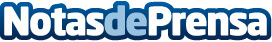 Ensa firma un acuerdo en China para incrementar su colaboración en el suministro de equipos y serviciosDatos de contacto:ENSANota de prensa publicada en: https://www.notasdeprensa.es/ensa-firma-un-acuerdo-en-china-para_1 Categorias: Otras Industrias http://www.notasdeprensa.es